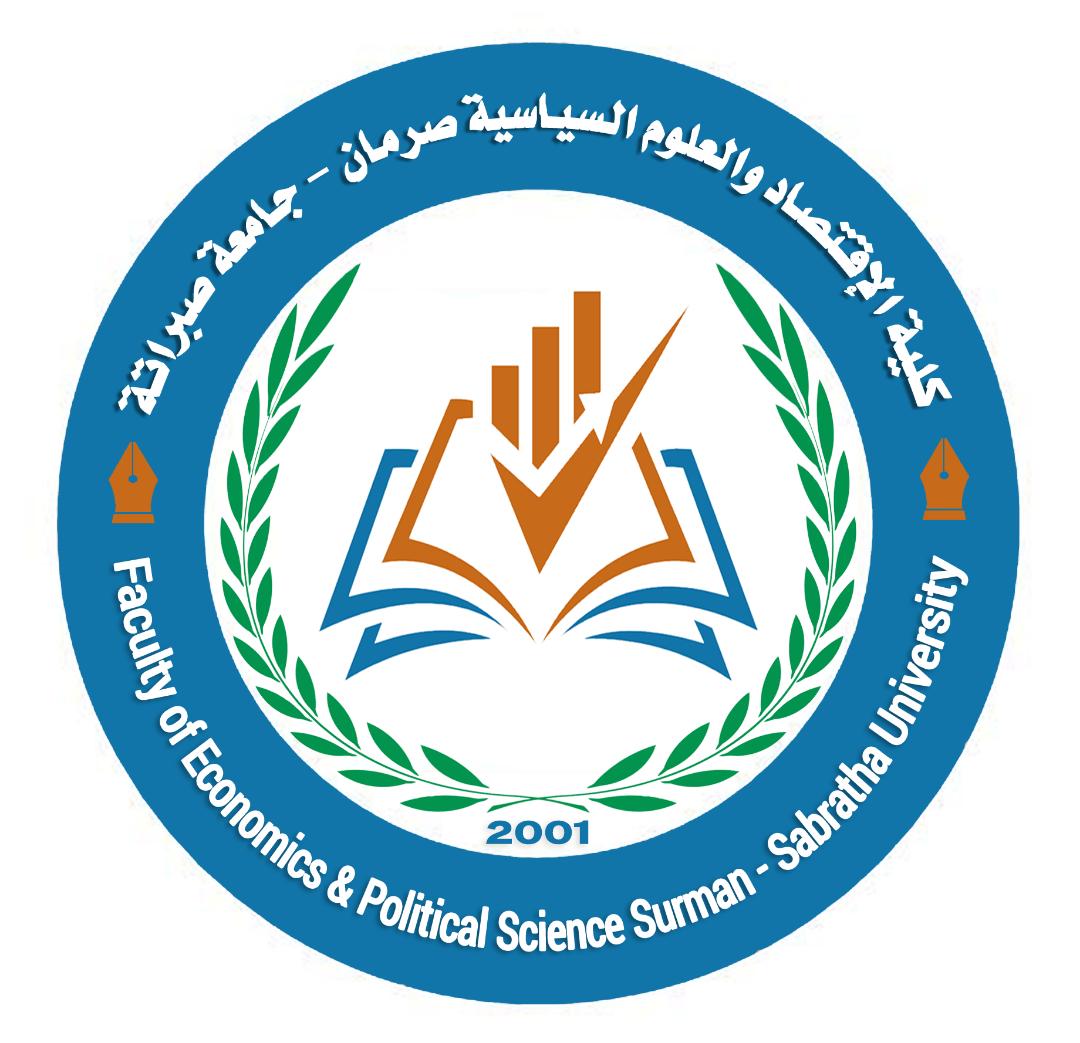 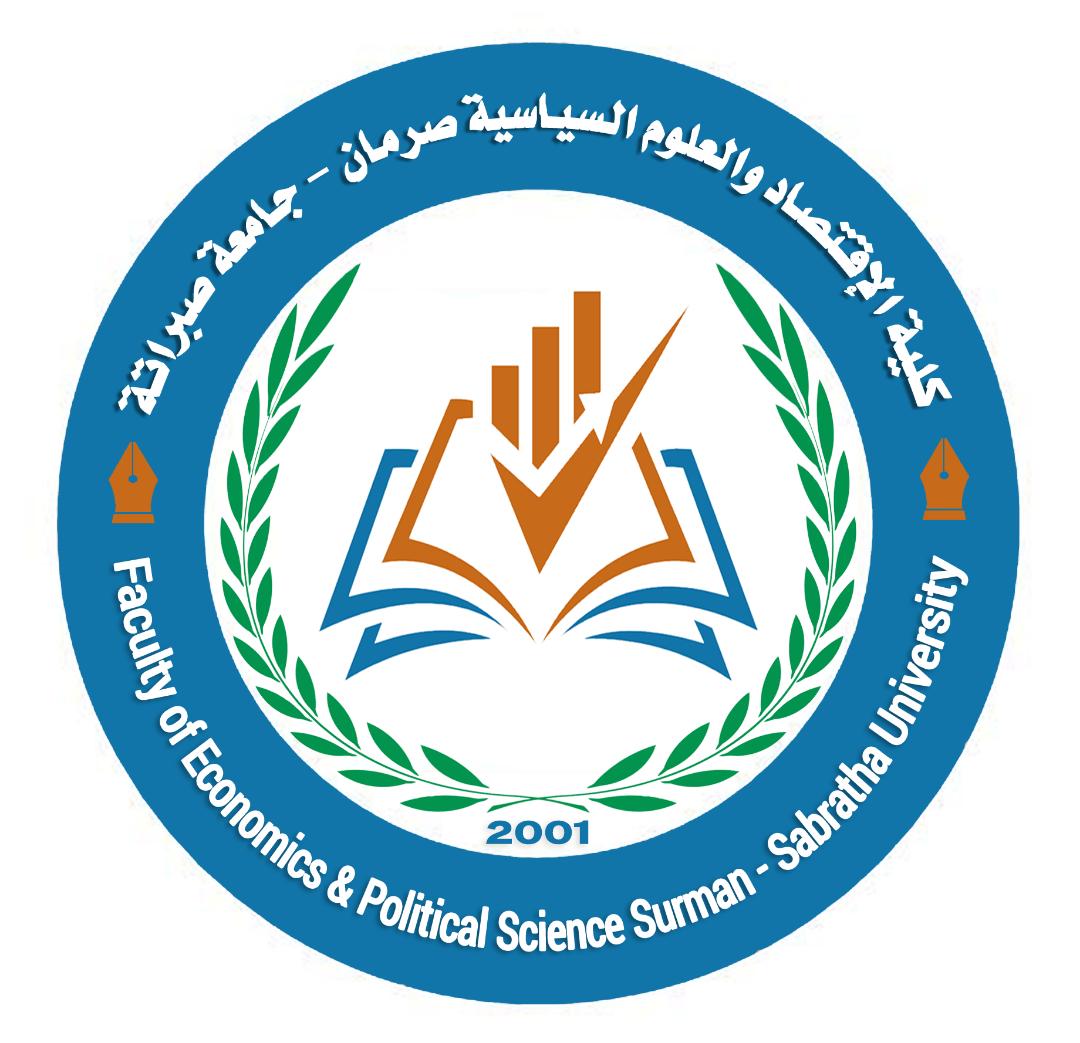 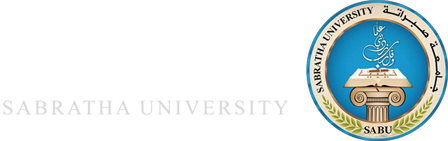 كلية الاقتصاد والعلوم السياسية- صرمانالسيرة الذاتية*************أولاً- الـبـيـانـات الـشـخـصـيـةالمؤهلات الـعـلـمـيـة1-بكالوريوس إدارة اعمال ,1987م2-ماجستير إدارة وتنظيم  ,2006 م, اكاديمية الدراسات العليا.3-دكتوارة إدارة اعمال 2016م, جامعة المنار  /تونس .ثانياً-  الخبرات الأكاديمية والمهنية والمشاركات في اللجان:ثالثاً- الدورات:رابعاً- الانتاج العلمي والبحوث- أ - (المجلات العلمية):ب- )المؤتمرات العلمية(: خامساً- أعمال تحت الانجاز:سادساً- المشاركات الأخرى:الاسمعيادة بلقاسم عبدالسلام خضرمكان الاقامة   طرابلستاريخ ومكان الميلاد الجميل / 1963الجنسية  ليبيةجهة العملجامعة صبراتة-كلية الاقتصاد والعلوم السياسية صرمانالحالة الاجتماعية  متزوجةالقسم العلميالإدارةالتخصص الدقيقادارة وتنظيمالدرجة العلمية الحاليةأستاذ مشاركرقم الهاتف0927427933البريد الالكترونيAyadakheder64@gmail .com Ayadakheder64@gmail .com Ayadakheder64@gmail .com الوظيفةجهة العملالفترة الزمنيةالفترة الزمنيةالوظيفةجهة العملمنالىموظفة  بالقسم المالي الشركة الليبية لصناعة الألومنيوم 19881989عضو هيئة تدريس كلية الاقتصاد والعلوم السياسية / صرمان20072024منسق الجودة بقسم الادارة كلية الاقتصاد والعلوم السياسية / صرمان20122013عضو باللجنة العلمية كلية الاقتصاد والعلوم السياسية / صرمان20132014وكيل الشؤون العلمية كلية الاقتصاد والعلوم السياسية / صرمان20212022احد أعضاء اللجنة المركزية للاعتماد المؤسسي والبرامجي .كلية الاقتصاد والعلوم السياسية / صرمان20212022جهة منفذ الدورةتاريخ الدورةلغة انجليزية اكاديمية الدراسات العليا2007عنوان البحثاسم المجلةتاريخ النشرالانتاجية وسبل تحسينها المجلة العالمية لإدارة الاعمال والتكنولوجيات / تونس2012حاضنات الاعمال ودورها في في دعم وتطوير المشروعات الصغيرة والمتوسطة بالتطبيق  على التجربة الليبية في مجال الحاضناتالمجلة الليبية للدراسات / الزاوية 2014حوادث العمل وطرق الوقاية منها مجلة العلوم الاقتصادية والسياسية /  جامعة الزيتونة2015التدريب المهني والشراكة مع سوق العمل المجلة العالمية لإدارة الاعمال والتكنولوجيات / تونس2015أثر البيئة الداخلية على الرضا الوظيفي لأعضاء هيئة التدريس بكلية الاقتصاد صرمان مجلة المتوسط 2020دور الجوكمة في مكافحة الفساد الإداري والمالي في الموانئ الليبية مجلة مسارات علمية 2020أسباب تدني مستوى التحصيل العلمي للطلبة الدارسين لمادة مبادئ إدارة الاعمال .مجلة كلية الآداب / الزاوية 2020دور التسويق الإلكتروني في تحقيق الميزة التنافسية في ظل جائحة كورونا .مجلة المتوسط2021عنوان البحثاسم المؤتمرمكان انعقاد المؤتمرالتاريخ1_ المشروعات الصغيرة والمتوسطة كخيار لخلق فرص عمل والحد من البطالة.المشروعات الصغيرة والمتوسطة وسبل تحسينها معهد الصيد البحري / صبراتة2010م2_حاضنات الأعمال ودورها في دعم ومساندة المشروعات الصغيرة والمتوسطة .المؤتمر العلمي الأول حول المشروعات الصغيرة والمتوسطة كوسيلة لتطوير التنمية الاقتصادية في ليبيا.بني وليد2015مسياسات التخزين ودورها في تخفيض التكاليف.استراتيجيات تخفيض التكاليف ودورها في تعزيز ودعم الاقتصاد الوطني.مصراتة / مصنع الحديد والصلب2023معنوان النشاط العلمينوع المشاركةمجموعة من البحوث العلمية تحت النشر                  ----------------عنوان النشاط العلمينوع المشاركةالتاريخمؤتمر المشروعات الصغيرة والمتوسطة بين النظرية والتطبيق فندق كورنتيا .حضور 2005ممؤتمر  المشروعات الصغيرة والمتوسطة , المشاكل والحلول .مداخلة2012م